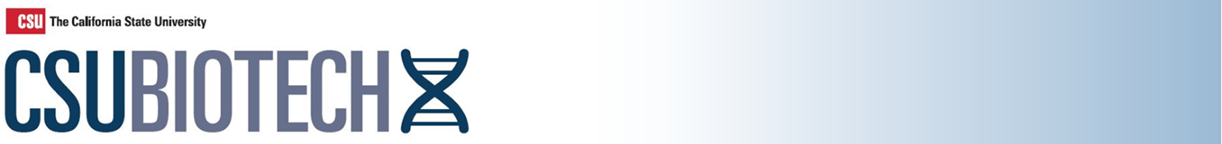 COVER PAGE CSU Biotechnology (CSUBIOTECH)2024 CRELLIN PAULING STUDENT TEACHING AWARDApplication Due Date:  Monday, November 13, 2023 before 5:00 p.m. pacific timeNominee Information (Must be an enrolled CSU student who has not yet graduated or completed degree program)CSU Faculty Nominator InformationA complete nomination package consists of all of the following:Signed Cover PageSigned Nomination Letter(s) from a CSU faculty member (limit 2 pages each)Student Essay (limit 2 pages)CSU Student Nominee Certification By signing this application, I certify that the statements herein are true, complete and accurate to the best of my knowledge. The writing submitted in the student essay is my own. I am aware that any false, fictitious, or fraudulent statements or claims may result in the removal of this nomination from review or in termination of the award. I authorize my campus to disclose to the CSUPERB program office any substantiated violations of Title V, IX, or CSU Executive Orders 1096 or 1097.Signature 											DateCSU Faculty Nominator CertificationBy signing this application, I certify that the nomination letter provided herein is my own. I certify that the student I am nominating is teaching within a discipline related to biotechnology, which includes but is not limited to life sciences, physical sciences, clinical sciences, math, computer science, agriculture science, engineering, and/or business	Signature 											DateNominee NameEmailPlease indicate with a yes or no if you have been found in violation of Title V, Title IX, or CSU Executive Orders 1096 or 1097 in the last 5 years.Nominee CampusNominee DepartmentNominee Mailing AddressGraduate or UndergraduateStudent Campus ID NumberNominee MajorNameAcademic TitlePhoneCampusDepartmentEmail